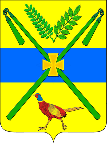 АДМИНИСТРАЦИЯ ЧЕЛБАССКОГО СЕЛЬСКОГО ПОСЕЛЕНИЯ КАНЕВСКОГО РАЙОНА  Постановлениеот 26.04.2021 				               			      № 49станица ЧелбасскаяО Порядке привлечения остатков средств на единый счет местного бюджета и возврата привлеченных средствВ соответствии с пунктами 10, 13 статьи 236.1 Бюджетного кодекса Российской Федерации, постановлением Правительства Российской Федерации от 30 марта 2020 года № 368 «Об утверждении Правил привлечения Федеральным казначейством остатков средств на единый счет федерального бюджета и возврата привлеченных средств и общих требований к порядку привлечения остатков средств на единый счет бюджета субъекта Российской Федерации (местного бюджета) и возврата привлеченных средств», на основании Устава Челбасского сельского поселения Каневского района                п о с т а н о в л я ю:1. Утвердить прилагаемый Порядок привлечения остатков средств на единый счет местного бюджета и возврата привлеченных средств.2. Специалисту 1 категории общего отдела администрации Челбасского сельского поселения Каневского района Р.П. Скрыпниковой разместить настоящее постановление на официальном сайте администрации Челбасского сельского поселения Каневского района в информационно-телекоммуникационной сети «Интернет» (http://www.chelbasskaya.ru/), обеспечить официальное обнародование данного постановления.3. Контроль за исполнением настоящего постановления возложить на заместителя главы, начальника общего отдела администрации Челбасского сельского поселения Ю.Н. Русого.4. Настоящее постановление вступает в силу после его официального обнародования и распространяется на правоотношения возникшие с 1 января 2021 года.Глава Челбасского сельского поселенияКаневского района                                                     А.В. КозловПРИЛОЖЕНИЕУТВЕРЖДЕНпостановлением администрацииЧелбасского сельского поселенияКаневского районаот 26.04.2021 № 49ПОРЯДОКпривлечения остатков средств на единый счет местного бюджета и возврата привлеченных средств1. Общие положения1. Настоящий Порядок устанавливает правила:а) привлечения администрацией Челбасского сельского поселения Каневского района (далее по тексту – администрация) остатков средств на единый счет местного бюджета за счет:средств на казначейском счете для осуществления и отражения операций с денежными средствами, поступающими во временное распоряжение получателей средств местного бюджета;средств на казначейском счете для осуществления и отражения операций с денежными средствами муниципальных бюджетных и автономных учреждений;средств на казначейском счете для осуществления и отражения операций с денежными средствами юридических лиц, не являющихся участниками бюджетного процесса, муниципальными бюджетными и автономными учреждениями, источником финансового обеспечения которых являются средства местного бюджета;б) возврата с единого счета местного бюджета указанных в абзацах втором-четвертом подпункта «а» настоящего пункта средств на казначейские счета, с которых они были ранее перечислены.2. Казначейский счет для осуществления и отражения операций с денежными средствами, поступающими во временное распоряжение получателей средств местного бюджета, казначейский счет для осуществления и отражения операций с денежными средствами муниципальных бюджетных и автономных учреждений, казначейский счет для осуществления и отражения операций с денежными средствами юридических лиц, не являющихся участниками бюджетного процесса, муниципальными бюджетными и автономными учреждениями, источником финансового обеспечения которых являются средства местного бюджета (далее – казначейские счета) открываются администрации в Федеральном казначействе.  3. Администрация осуществляет учет операций в соответствии с настоящим Порядком в части сумм:- поступивших (перечисленных) на единый счет местного бюджета с казначейских счетов;- перечисленных (поступивших) с единого счета местного бюджета на казначейские счета.II. Условия и порядок привлечения остатков средств на единый счет местного бюджета4. Администрация осуществляет привлечение остатков средств с казначейских счетов на единый счет местного бюджета в случае прогнозирования временного кассового разрыва на едином счете местного бюджета.5. Объем привлекаемых средств с казначейских счетов на единый счет местного бюджета определяется администрацией, исходя из остатка средств на казначейских счетах, сложившегося после исполнения распоряжений о совершении казначейских платежей по казначейским счетам, с соблюдением требований, установленных пунктом 6 настоящего Порядка, но не более суммы, необходимой для покрытия временного кассового разрыва на едином счете местного бюджета.6. Объем привлекаемых средств с казначейских счетов должен обеспечивать достаточность средств на соответствующем казначейском счете для осуществления выплат в рабочий день, следующий за днем привлечения средств на единый счет местного бюджета, на основании направленных в администрацию распоряжений о совершении казначейских платежей с казначейских счетов получателями средств местного бюджета, муниципальными бюджетными и автономными учреждениями, юридическими лицами, не являющимися участниками бюджетного процесса, муниципальными бюджетными и автономными учреждениями (далее – косвенные участники системы казначейских платежей).7. Администрация направляет распоряжение о совершении казначейских платежей по привлечению остатков средств с казначейских счетов на единый счет местного бюджета в территориальный орган Федерального казначейства не позднее 16 часов местного времени (в дни, непосредственно предшествующие выходным и нерабочим праздничным дням, - до 15 часов местного времени).  III. Условия и порядок возврата средств, привлеченных на единый счет местного бюджета8. Администрация осуществляет возврат перечисленных средств на казначейские счета, с которых они были ранее перечислены на единый счет местного бюджета, в том числе в целях проведения операций за счет привлеченных средств, не позднее второго рабочего дня, следующего за днем приема к исполнению распоряжений получателей указанных средств, а также при завершении текущего финансового года, но не позднее последнего рабочего дня текущего финансового года.9. Для проведения операций со средствами косвенных участников системы казначейских платежей администрация осуществляет возврат средств с единого счета местного бюджета на соответствующий казначейский счет с соблюдением требований, установленных пунктом 11 настоящего Порядка.10. Объем возвращаемых средств с единого счета местного бюджета на казначейские счета определяется администрацией исходя из суммы подлежащих оплате распоряжений о совершении казначейских платежей с казначейских счетов, направленных в администрацию косвенными участниками системы казначейских платежей.11. Перечисление средств с единого счета местного бюджета, необходимых для обеспечения выплат, предусмотренных пунктом 9 настоящего Порядка, на соответствующий казначейский счет осуществляется в пределах суммы, не превышающей разницу между объемом средств, поступивших с казначейского счета на единый счет местного бюджета, и объемом средств, перечисленных с единого счета местного бюджета на казначейский счет в течение текущего финансового года.  Заместитель главы, начальник общего отдела администрацииЧелбасского сельского поселения                                     Ю.Н. Русый